	Call for Workshop Presenters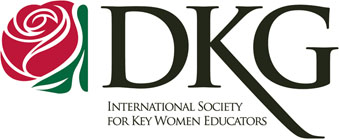         Alpha Alpha State Convention                   June 12-14, 2015 at the Nittany Lion InnWorkshop Title_________________________________________________________________Presenter(s) Name______________________________________________________________Chapter Name__________________  Chapter President’s Name_________________________Address of the Presenter(s)_______________________________________________________Telephone (      )___________  E-mail address__________________________________________Workshop Category (check one)_____Society Information			_____Personal/Professional Development_____Cultural/Personal Enrichment		_____OtherBrief Overview that may be used in the program booklet:Equipment needed:*You must provide all your own electronic equipment*I agree that if my proposal is accepted, I will be in attendance at the convention and further understand that I will be expected to pay the appropriate convention registration fee as well as travel expenses and lodging.  I understand that Alpha Alpha State cannot reimburse presenters or chapters for any expenses incurred for this workshop.Signed__________________________________________ Date_____________________________________Check if you would be willing to have your Workshop included in a DKG database.  Please returnthe original form no later than January 15, 2015 to:Mary Van Lieu18 Shackletown RdBloomsbury, NJ  08804maryvanlieu@gmail.com